Аспираторы для отбора проб воздуха БРИЗРуководство по эксплуатацииМЭК 00.00.01 РЭ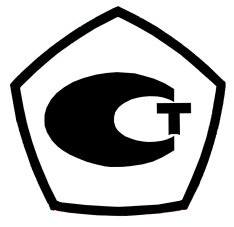 Содержание1. ОПИСАНИЕ И РАБОТА ИЗДЕЛИЯ	42. МЕТОДИКА ИЗМЕРЕНИЙ	93. ТЕХНИЧЕСКОЕ ОБСЛУЖИВАНИЕ	134. СВИДЕТЕЛЬСТВО О ПРИЕМКЕ	135. СВЕДЕНИЯ О ПОВЕРКЕ	…146. ВОЗМОЖНЫЕ НЕИСПРАВНОСТИ И СПОСОБЫ ИХ УСТРАНЕНИЯ	157. ТРАНСПОРТИРОВАНИЕ	158. ПРАВИЛА ХРАНЕНИЯ	159. УТИЛИЗАЦИЯ	1510. ГАРАНТИИ ИЗГОТОВИТЕЛЯ	…..1511. СВЕДЕНИЯ О РЕКЛАМАЦИЯХ	16Приложение А (Обязательное) Внешний вид аспиратора	17Приложение Б (Обязательное) Методика измерения весовой концентрации АПФД	19Приложение В (обязательное). Гарантийный талон	21Приложение Г (Обязательное) Перечень нормативных документов, используемых в разработке проектной документации	22Настоящее руководство по эксплуатации аспираторов  для отбора проб воздуха  БРИЗ (далее аспираторы) является объединенным эксплуатационным документом, содержащим сведения о назначении и характеристиках изделия, принципе действия, устройстве прибора, методике определения содержания аэрозоля, гарантиях изготовителя.Аспираторы не выделяют вредных веществ, загрязняющих воздух и атмосферу, и не оказывает вредного влияния на окружающую среду, население и обслуживающий персонал. Внесен в Государственный реестр средств измерений № 56344-14, имеют свидетельство об утверждении типа средств измерений № 53946.Аспираторы соответствуют требованиям ГОСТ Р 51945-2002, ТУ 4213-007-51816602-2013 (ТУ на прибор).            1. ОПИСАНИЕ И РАБОТА ИЗДЕЛИЯ1.1. Назначение и область применения   Аспираторы предназначены для отбора проб воздуха с целью определения максимально разовых и среднесменных показателей содержания вредных веществ в зоне дыхания работника, а так же в жилых, общественных помещениях, детских и лечебно- профилактических учреждениях.   Аспираторы могут использоваться службами центров государственного санитарно-эпидемиологического надзора, санитарными лабораториями предприятий и организаций, испытательными лабораторными центрами, аттестующими организациями как переносные пробоотборники. 	 Аспираторы относятся к универсальным, электрическим, одноканальным, переносным приборам с установленными значениями объемного расхода, с прямым измерением отбираемого объема проб воздуха в соответствии с ГОСТ Р 51945-2002. Имеют три исполнения: БРИЗ-1; -2; -3.  	Рабочие условия эксплуатации аспиратора: - температура окружающей среды, °С         от -10  до +40 - относительная влажность                  (при температуре 25 °С), не более, %            85   - атмосферное давление,  кПа (мм рт. ст.)    от 84,0 до 106,7 (от 630 до 800). 1.2.	Основные параметры и размеры                  1.2.1 Параметры и размеры аспиратора приведены в таблице 1.     Таблица 1.Параметры и размеры аспиратора БРИЗ-1    Таблица 2. .Параметры и размеры аспиратора БРИЗ-2     Таблица 3.Параметры и размеры аспиратора БРИЗ-31.3. Технические характеристики1.3.1. Расход воздуха, прошедшего через аспиратор, устанавливается в диапазоне:- для БРИЗ-1: от 0,6 до 2,0 дм³/мин, как максимальное приписанное значение поверителем;- для  БРИЗ-2: от 0,1 до 2,0 дм³/мин с помощью встроенного ротаметра;- для БРИЗ-3: от 0,5 до 10,0 дм³/мин непосредственно на приборе с помощью кнопок управления. 1.3.2. Линейная скорость потока воздуха, входящего в приемное отверстие фильтродержателя ИРА-10, может достигать до 10 м/с, в зависимости от выбранного режима работы.1.3.3. Газовый тракт должен быть герметичным. Изменение разрежения на входе аспиратора должно быть не более 2 кПа за 0,5 мин выдержки после создания максимального разрежения.1.3.4. Пределы допускаемой основной приведенной погрешности измерения расхода должны быть не более 5 %.1.3.5. Пределы допускаемой дополнительной приведенной погрешности за счет изменения температуры окружающего воздуха на каждые 10 С от нормальной должны быть не более 0,5 пределов допускаемой основной приведенной погрешности.1.3.6. Питание аспираторов должно осуществляться- в БРИЗ-1 и БРИЗ-2: от никель-металлогидридных (Ni-MH) аккумуляторов, тип D, напряжением 1,2 В,  емкостью не менее 2200 мА/ч. Заряд аккумуляторов осуществляется  от внешнего зарядного устройства,  предназначенного для заряда  Ni-MH аккумуляторов. - в БРИЗ-3: от литий-полимерного (Li-Po) аккумулятора напряжением 11,1 В, емкостью не менее 1500 мА/ч. Заряд аккумулятора - от внешнего зарядного устройства, предназначенного для заряда Li-Po аккумуляторов. Время полного заряда аккумуляторов указано в инструкции к зарядному устройству. 1.3.7. Режим работы аспираторов непрерывный и циклический.1.3.8. Продолжительность непрерывной работы с неизменной скоростью отбора проб воздуха при полностью заряженных аккумуляторах:- в диапазоне температур окружающей среды  от минус 10 до 0С- не менее 1 часа;- в диапазоне температур окружающей среды от 0 до 40 С - не менее 6 часов в БРИЗ-1 и БРИЗ-2 и не менее 4 ч в БРИЗ-3 при расходе 10 дм3/мин.1.3.9. Уровень шума, создаваемого аспираторами, должен быть не более 50 дБ на расстоянии .1.3.10. Степень защиты оболочки от внешних воздействий соответствует IP53 по ГОСТ 14254-96. 1.3.11.Идентификационные данные программного обеспечения аспираторов БРИЗ-3 соответствуют приведенным в таблице 1.Таблица 3 - Идентификационные данные программного обеспечения аспираторов БРИЗ-31.3.12. Средняя наработка на отказ в рабочих условиях должна быть не менее  6000ч.1.3.13. Средний полный срок службы аспираторов должен быть не менее 6 лет.1.4. Условия транспортирования1.4.1. При транспортировании упакованные аспираторы должны выдерживать воздействие температуры от минус 35 до плюс 50 С и относительной влажности не более 95 % при температуре 25 С.1.4.2. При транспортировании упакованные аспираторы должны выдерживать воздействие транспортной тряски с ускорением 30 м/с2 и частотой (80-100) ударов в минуту.1.5.	Комплектность1.5.1.	Комплект поставки аспираторов должен соответствовать таблице 4.    Таблица 4.Комплект поставки.  Примечание: *по отдельному заказу1.6 Устройство и работа БРИЗ-1 и БРИЗ-2 конструктивно выполнены в виде одного блока, состоящего из пластмассового корпуса (2), имеющего разделенные перегородкой насосный и аккумуляторный отсеки. На верхнем торце корпуса расположены: кнопка (1) включения/выключения питания прибора, штуцер (3) забора проб воздуха; штуцер (4) отвода прокаченного воздуха.  Внешний вид аспиратора БРИЗ-1 представлен в Приложении А.     В БРИЗ-2 к боковой стенке корпуса прикреплен ротаметр (7) с системой прокачки воздуха: от канала забора воздуха (3) до пылевого аллонжа (6).Внешний вид аспиратора БРИЗ-2 представлен в Приложении А.В насосном отсеке установлены основные конструктивные элементы, обеспечивающие необходимую направленность движения воздуха в газовом канале (электродвигатель , резиновые лепестковые клапаны для забора и отвода воздуха, резиновый колпак  и его толкатель). В аккумуляторном отсеке находятся два аккумулятора  с параллельным подключением к электродвигателю.Задняя панель имеет скобу для крепления к поясному ремню или к карману одежды оператора.При работе аспиратора электродвигатель  посредством эксцентрического вала вибрирует толкатель, закрепленный между валом и центром резинового колпака . Колебания толкателя передаются резиновому колпаку, герметично соединенному с полым корпусом – клапанной коробкой, содержащей внутри четыре резиновых лепестковых клапана и снаружи – штуцеры (3) и (4). Объемный расход  аспиратора, при прочих равных условиях, зависит от величины смещения между центрами осей эксцентрического вала электродвигателя. Постоянство объемного расхода в указанных микроклиматических условиях эксплуатации достигается за счет автоматического изменения частоты вращения эксцентрического вала электродвигателя, возвратно-поступательных перемещений толкателя и интенсивности колебаний резинового колпака, вызванных изменением упругости воздуха, обусловленной текущим сочетанием физических свойств исследуемой среды. В конструкции аспиратора предусмотрено, что изменяющаяся упругость воздуха оказывает пропорциональное механическое сопротивление движению узлов в направлении: резиновый колпак – электродвигатель. БРИЗ-3 конструктивно выполнен в виде одного блока с двумя отсеками - насосного с блоком электроники и аккумуляторного. Доступ к внутренним элементам аспиратора возможен только в сервисном центре, осуществляющем ремонт и наладку устройства. Самостоятельное вскрытие корпуса приведет к потере гарантии. На лицевой стороне аспиратора  расположены следующие элементы управления и сигнализации: кнопка (1) включения-выключения питания; клавиша (2) выбора режима работы; клавиша (3) увеличения текущего параметра; клавиша (4) уменьшения текущего параметра (4); светодиодный индикатор (5) работы; дисплей (6) для отображения текущего, среднего расхода и служебной информации.На боковой стороне корпуса аспиратора расположены: штуцер (7) для присоединения трубки всасывания воздуха и  штуцер для отвода прокаченного воздуха. На задней стороне корпуса в районе батарейного отсека размещена крышка с уплотнениями, которая легко снимается для замены аккумуляторов. Внешний вид аспиратора БРИЗ-3 представлен в Приложении А.При работе аспиратора электродвигатель посредством вала передает момент рычажному механизму, который заставляет изгибаться диафрагмы насоса. Две мембраны, соединенные валом, перемещаются вперед и назад под воздействием попеременного нагнетания воздуха в камеры позади мембран с использованием автоматического воздушного клапана. Объемный расход образца аспиратора, при прочих равных условиях, зависит от частоты хода вала электродвигателя.Постоянство объемного расхода в конкретных микроклиматических условиях эксплуатации достигается за счет автоматического изменения частоты вращения вала электродвигателя, с помощью широтно-импульсной модуляции (ШИМ), реализуемой электронным блоком. Для дополнительной стабилизации частоты и скважности импульсов применена температурная коррекция.1.7.  Маркировка  1.7.1. На прибор нанесена маркировка, содержащая:-  наименование или обозначение аспиратора;-  товарный знак или наименование предприятия-изготовителя;- заводской номер  и год выпуска.Маркировка выполнена в соответствии с требованиями ГОСТ Р 51121. 1.8.	Упаковка1.8.1.	Аспиратор в комплекте согласно 1.4 упакован в сумку и при необходимости  - в коробку из картона по ГОСТ 7933-89.1.8.2. Упаковка должна обеспечивать сохранность аспираторов при транспортировании и хранении.1.8.3.	Упаковка  должна обеспечивать транспортирование всеми видами транспорта в закрытых транспортных средствах.1.9. Меры безопасности1.9.1. Аспиратор по способу защиты от поражения электрическим током выполнен по классу III, как не имеющий ни внутренних, ни внешних электрических цепей с напряжением выше 42 В по ГОСТ 12.2.007.0-75.1.9.2. Аспираторы не создают в окружающем пространстве превышающее существующие нормы электромагнитное излучение,  не содержат источников радиоактивного и рентгеновского излучений, не выделяют токсичные вещества и газы.1.9.3. Аспираторы комплектуются аккумуляторными батареями, поэтому следует применять меры предосторожности при работе с аккумуляторами.               2. МЕТОДИКА ИЗМЕРЕНИЙ   2.1. Подготовка к работе аспираторов БРИЗ.После извлечения аспиратора из транспортной тары следует провести осмотр и убедиться в отсутствии внешних повреждений.До начала работы с прибором необходимо изучить руководство по эксплуатации, ознакомиться с назначением прибора, его техническими характеристиками, устройством и принципом действия.Перед началом работы с аспиратором необходимо проверить  исправность источника питания и емкость аккумуляторных батарей. Перед зарядом новой литиевой батареи, проверьте напряжение каждого элемента батареи (датчиком для LI-PO аккумуляторов). Это нужно делать после каждого десятого цикла. ПОЖАЛУЙСТА БУДЬТЕ ОТВЕТСТВЕННЫ, когда заряжаете литиевые батареи.Если аккумуляторы разряжены, зарядить их до полной емкости. Заряженные аккумуляторы установить в аккумуляторный отсек прибора, закрыть крышку и протестировать прибор. Затем подготовить материалы, реактивы  и принадлежности к отбору проб воздуха.Для  аспиратора  БРИЗ всех исполнений при отборе проб воздуха на фильтры необходимо подготовить фильтры АФА-ВП-10. В лабораторных условиях на аналитических весах, имеющих погрешность не более ±0,1мг, взвесить фильтры,  сложить их в пакеты из кальки и поместить в эксикатор с осушителем.  При  первом и повторном взвешивании допускается изменение температуры воздуха в помещении в пределах ±2Сº и относительной влажности воздуха ±10%.Для БРИЗ-2 и БРИЗ-3  при отборе на поглотители подготовить сорбционные трубки СТ-212 и фильтры АФА-ВП-10.2.2.	Порядок работы с БРИЗ-1.Аспиратором  БРИЗ-1 отбирают пробы воздуха на аэрозоли преимущественно фиброгенного действия (далее АПФД) в воздухе рабочей зоны. Для контроля соответствия среднесменным предельно-допустимым концентрациям (ПДК) в воздухе рабочей зоны, измерения аспиратором необходимо производить в течение всей смены (не менее 75% ее продолжительности), при условии охвата всех (не только пылеобразующих) производственных операций в течение смены. Отбор проб воздуха на пылевой фактор следует проводить с учетом требований  ГОСТ 12.1.005-88 «ССБТ.Общие санитарно-гигиенические требования к воздуху рабочей зоны», ГН 2.2.5.1313-03 «Предельно-допустимые концентрации (ПДК) вредных веществ в воздухе рабочей зоны» и других НД. Они регламентируют объем лабораторных исследований и их оценку. На месте отбора пробы подготовленный фильтр АФА-ВП-10  уложить в пылевой аллонж. Соединить по схеме: аллонж (6) - трубка ПВХ (5) -  штуцер аспиратора (3). Аспиратор во время отбора пробы следует разместить в карман рабочей одежды либо в сумку (из комплекта поставки),  аллонж необходимо разместить в зоне дыхания оператора (оптимально - на воротнике одежды).Включить аспиратор, проверить плотность герметизации соединений, зафиксировать время начала измерений и производить отбор пробы. Во время отбора пробы необходимо контролировать навеску пыли на фильтр, она не должна превышать 25 мг. По окончании времени отбора пробы выключить прибор, записать в лабораторном журнале время начала и окончания отбора.Извлечь фильтры АФА из аллонжа, уложить в пакет из кальки и доставить в лабораторию. Провести повторное взвешивание фильтров в лаборатории на тех же весах. Фильтры с пылью перед взвешиванием должны находиться не менее 2ч в помещении, в котором будет производиться взвешивание.Для достоверности результатов измерений, отбор проб на рабочем месте следует проводить в течение трех смен.Рассчитать массовую концентрацию пыли  в отдельной пробе  К₁, К₂, К₃ (мг/м³). Для контроля соответствия макс. ПДК рассчитать среднюю концентрацию пыли в воздухе рабочей зоны Кс (мг/м³) за три смены. (см. Приложение Б). Результат измерений записать в лабораторном журнале учета отбора проб воздуха на пыль.Результаты измерений сравнить с ПДКсс на конкретный вид пыли (см. ГН 2.2.5.1313-03). При необходимости на основании полученных результатов присвоить класс условий труда на данном рабочем месте.           	      2.2.1.Зарядка аккумуляторов в зарядных устройствах (ЗУ) Перед началом работы произвести зарядку аккумуляторов согласно инструкции на  ЗУ. Например, длительность заряда аккумуляторов емкостью   по 2300 mAч зарядным током 850 mA составит (2300 mAч : 850 mA=2,7ч)После окончания зарядки аккумуляторов отключить ЗУ от сети и извлечь аккумуляторы из ЗУ. 2.3.	Порядок работы с БРИЗ-2 и БРИЗ-3. С помощью БРИЗ-2 и БРИЗ-3 проводится отбор проб воздуха рабочей зоны на вредные вещества, газы, пыль с концентрированием на фильтр АФА-ВП-10 с учетом требований ГОСТ 12.1.005-88, ГН 2.2.5.1313-03, МУ №4945-88  и других НД.Включить аспиратор путем нажатия на кнопку (1). Установить необходимый расход воздуха (л/мин) на конкретное вещество.В БРИЗ-2 необходимый расход установить с помощью ротаметра (7) и регулятора расхода (8), Приложение А(2).В БРИЗ-3 после включения кнопки (1) начнется инициализация прибора, (см. рисунок 1).Рисунок 1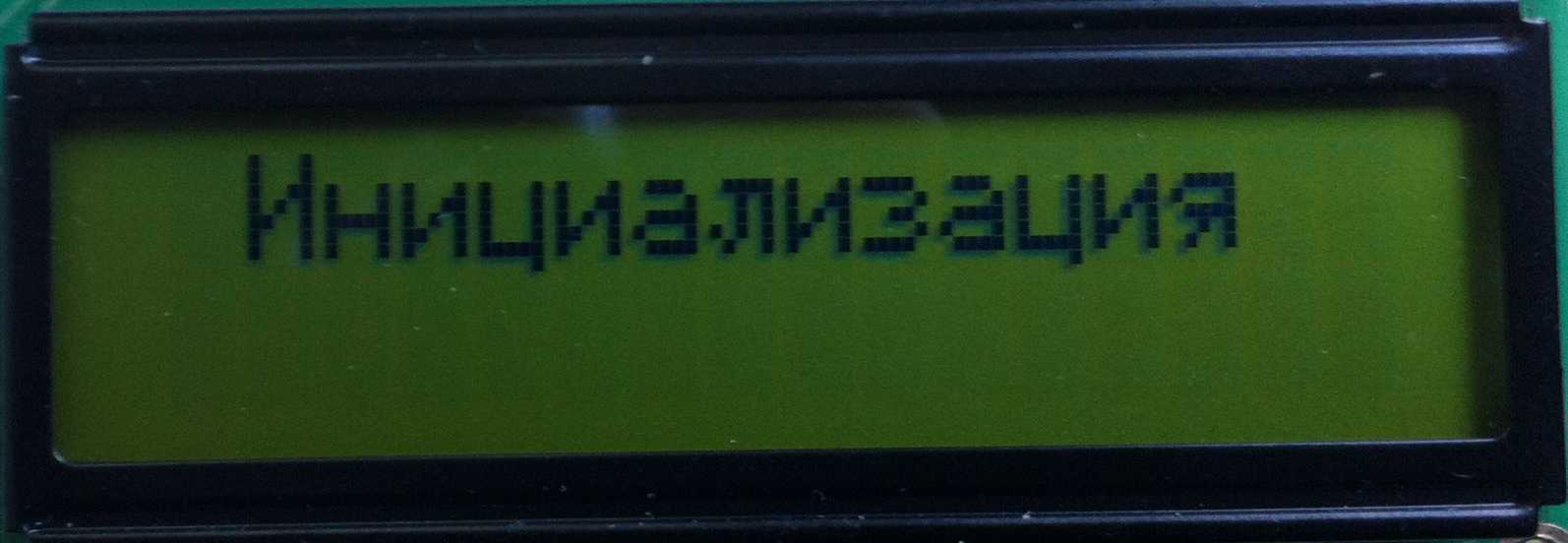 Спустя 2-3 секунды аспиратор будет готов к работе. Информация об этом отобразиться на дисплее (см. рисунок 2).  Рисунок 2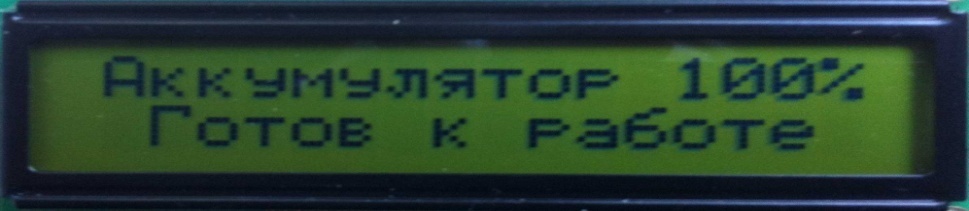 Из  методики (МУ 4945-88 «Определение вредных веществ в сварочном аэрозоле») найти длительность отбора пробы на конкретное вредное вещество и установить время отбора клавишами (2,3,4). Кратковременным нажатием на клавишу выбора режима работы (2) установить расчетное время. Вначале установить минуты, затем секунды (рисунок 3). Чтобы выставить необходимое значение используйте кнопки увеличения/уменьшения (3,4). Свой выбор подтвердить нажатием на клавишу (2).Рисунок 3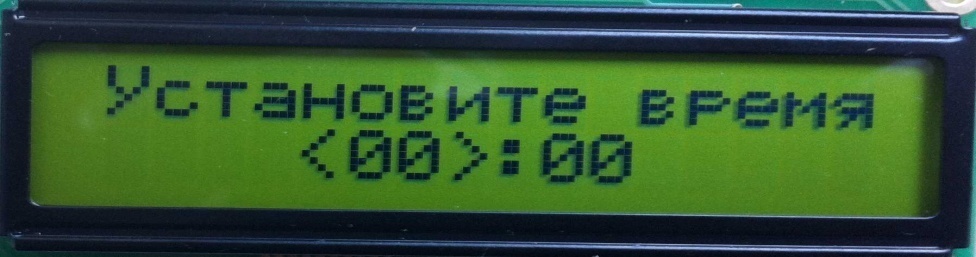 Из стандартной линейки (0,5 л/мин, 2 л/мин, 3 л/мин, 5 л/мин, 10 л/мин) установить необходимый расход (рисунок 4). Рисунок 4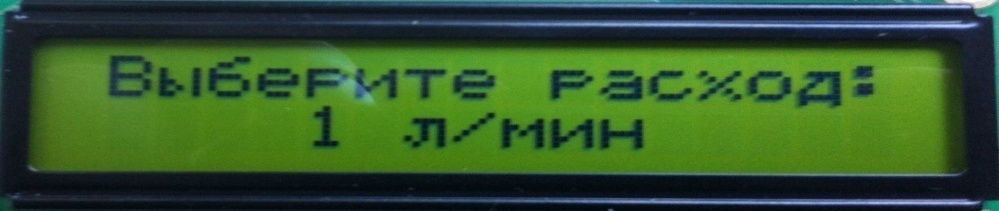 Чтобы запустить алгоритм нажмите на клавишу выбора режима работы (2). Во время перекачки воздуха на дисплее аспиратора будет отображаться: время работы, объем перекачанной пробы, установленный расход и заряд аккумулятора в процентах (рисунок 5).Рисунок 5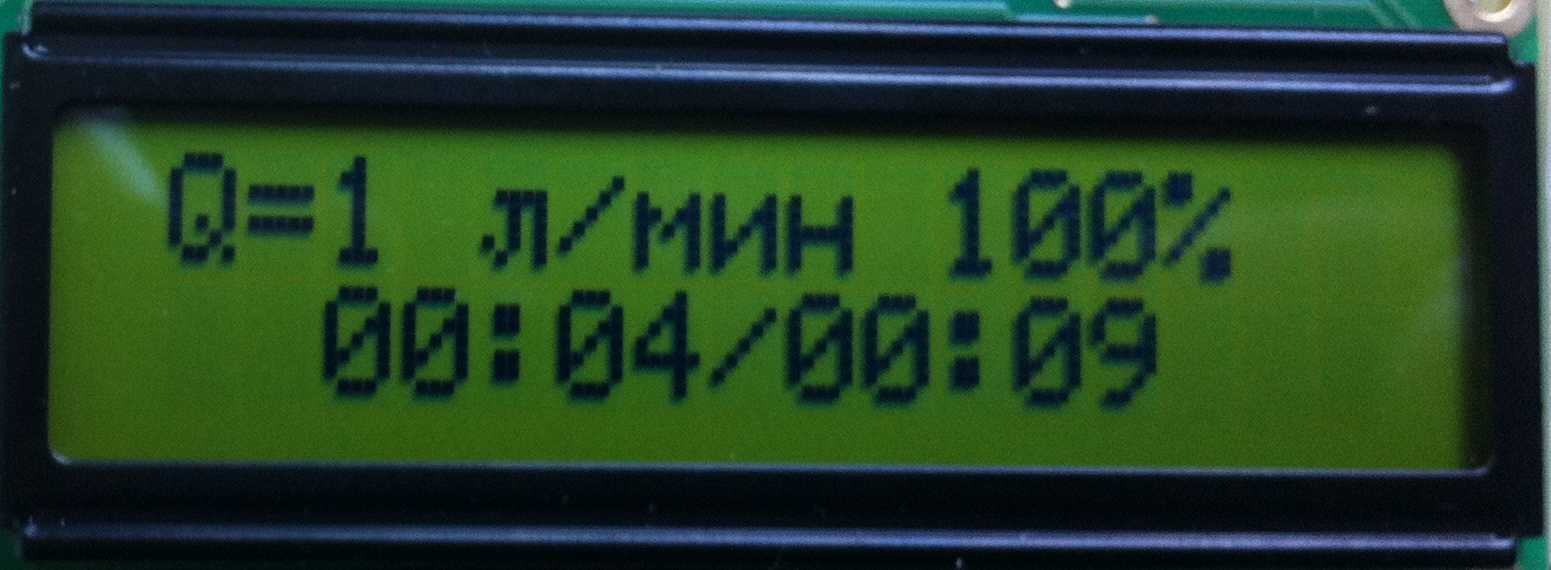 Скорость расхода, отличная от стандартной линейки, устанавливается  через меню прибора.Начало отбора зафиксировать в лабораторном журнале. Во время отбора пробы  воздухозаборное устройство с фильтром АФА-ВП-10 должно находится в зоне дыхания или с максимальным приближением к ней. Отбор проводить при характерных производственных условиях.  По окончании отбора выключить прибор, нажав кнопку (1), зафиксировать в лабораторном журнале время окончание отбора, объем перекаченной пробы. Фильтры АФА доставить в лабораторию. В лабораторном  звене провести исследования  фильтров в анализируемых пробах на содержание (мкг) вредного вещества.  Результат измерений сравнить с ПДК(мр/сс)  на анализируемое вещество и записать в лабораторном журнале. При необходимости, найти класс опасности, присвоить класс условий труда на данном рабочем месте.     При отборе проб на газы  могут быть использованы, в качестве поглотителей, сорбционные устройства (как вариант, сорбционные трубки СТ-212). Процесс подготовки сорбционных трубок к отбору,  процесс отбора, обработки при анализе и после, регламентирован методикой МУ 4945-88. 2.4 Зарядка аккумуляторов с помощью зарядного устройства (ЗУ)2.4.1 Перед началом работы необходимо произвести зарядку аккумуляторов. Для этого необходимо ознакомиться с инструкцией на зарядное устройство. Время зарядки определяется, как правило,  автоматически зарядным устройством .2.4.2 После окончания зарядки аккумуляторов отключить ЗУ от сети.   3. ТЕХНИЧЕСКОЕ ОБСЛУЖИВАНИЕ   3.1. Для обеспечения работоспособности аспиратора необходимо содержать его в чистоте и оберегать от ударов и механических повреждений.	  3.2. Гарантийный и пост гарантийный ремонты осуществляет предприятие изготовитель.	  4. СВИДЕТЕЛЬСТВО О ПРИЕМКЕ4.1. Аспиратор заводской _______________, соответствует техническим условиям  ТУ 4213-007-51816602-2013 и признан годным к эксплуатации. Представитель ОТК____________________ ФИО (________________________)М.П.5. СВЕДЕНИЯ О ПОВЕРКЕ5.1. Поверка проводится в соответствии с методикой поверки МП 94-221-2013.Межповерочный интервал – 1 год.    5.2. Оформление результатов поверки.    - Положительные результаты поверки заносят в РЭ  аспиратора или оформляют свидетельством о поверке в соответствии с ПР 50.2.006.      - При отрицательных результатах поверки аспиратор в обращение не допускают и на него выдают извещение о непригодности с указанием причин.Таблица 3. Результаты поверки6. ВОЗМОЖНЫЕ НЕИСПРАВНОСТИ И СПОСОБЫ ИХ УСТРАНЕНИЯТаблица 4. Неисправности и методы устранения7. ТРАНСПОРТИРОВАНИЕ7.1. Транспортирование аспиратора производится всеми видами транспорта, согласно правил перевозок грузов, действующих на данном виде транспорта.8.  ПРАВИЛА ХРАНЕНИЯ8.1. Аспираторы должны храниться в сухом отапливаемом помещении при температуре от 10 до 35 С и относительной влажности воздуха не более 80% при 25 С.8.2. В помещениях для хранения содержание пыли, паров кислот, щелочей, агрессивных газов и других вредных примесей не должно превышать содержания коррозионно-активных агентов для атмосферы типа 1 по ГОСТ 15150.8.3. Аспираторы, принесенные в отапливаемое помещение с улицы, могут быть распакованы не ранее, чем через 2 ч.9. УТИЛИЗАЦИЯУтилизация аспираторов осуществляется отдельно по группам материалов: пластмассовые элементы корпуса, металлические и резиновые крепежные элементы, аккумуляторные батареи питания, ПХВ/силиконовая трубка.10. ГАРАНТИИ ИЗГОТОВИТЕЛЯИзготовитель гарантирует соответствие аспираторов требованиям ТУ 4213-007-51816602-2013 при соблюдении условий эксплуатации, хранения, транспортирования, изложенных в ТУ на изделия, и в настоящем РЭ.Примечание: Изготовитель оставляет за собой право изменять конструкцию аспираторов «БРИЗ» в целом, по ТУ 4213-007-51816602-2013 с целью улучшения их технических и метрологических характеристик и эксплуатационных свойств. Гарантия не распространяется на аккумуляторы, зарядное устройство к ним.По прошествии гарантийного срока степень годности к работе аспиратора может быть установлена по результатам поверки согласно настоящему РЭ.Гарантийный срок эксплуатации аспираторов 12 месяцев с даты продажи в эксплуатацию.Гарантийный срок хранения аспираторов – 18 месяцев с даты выпуска.Гарантийный и постгарантийный ремонты аспираторов производит предприятие-изготовитель по предъявлении владельцем аспиратора оформленного гарантийного талона, приведенного в приложении В.Если аспиратор в период гарантийного срока вышел из строя в результате неправильной эксплуатации, стоимость ремонта оплачивает учреждение-владелец изделия.11. СВЕДЕНИЯ О РЕКЛАМАЦИЯХ11.1. При отказе аспиратора в период гарантийных обязательств владелец изделия должен направить в адрес изготовителя следующие документы: заявку на ремонт (замену), дефектную ведомость (акт). В акте необходимо указать заводской номер, дату выпуска и дату ввода прибора в эксплуатацию.11.2. Акт и неисправный прибор (обязательно с руководством по эксплуатации) отправляют по адресу: . Екатеринбург, а/я 173. Тел/факс (343) 261-61-16.Приложение А(Обязательное)Внешний вид аспиратора БРИЗ-1( в собранном виде)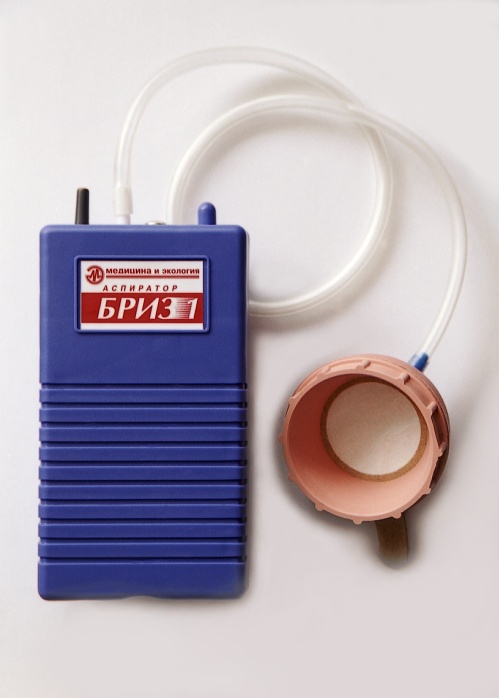 Внешний вид аспиратора БРИЗ-2 ( в собранном виде)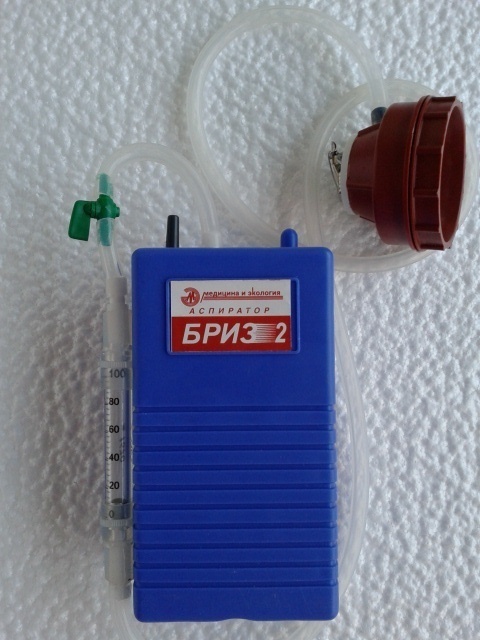 Внешний вид аспиратора БРИЗ-3 ( в собранном виде)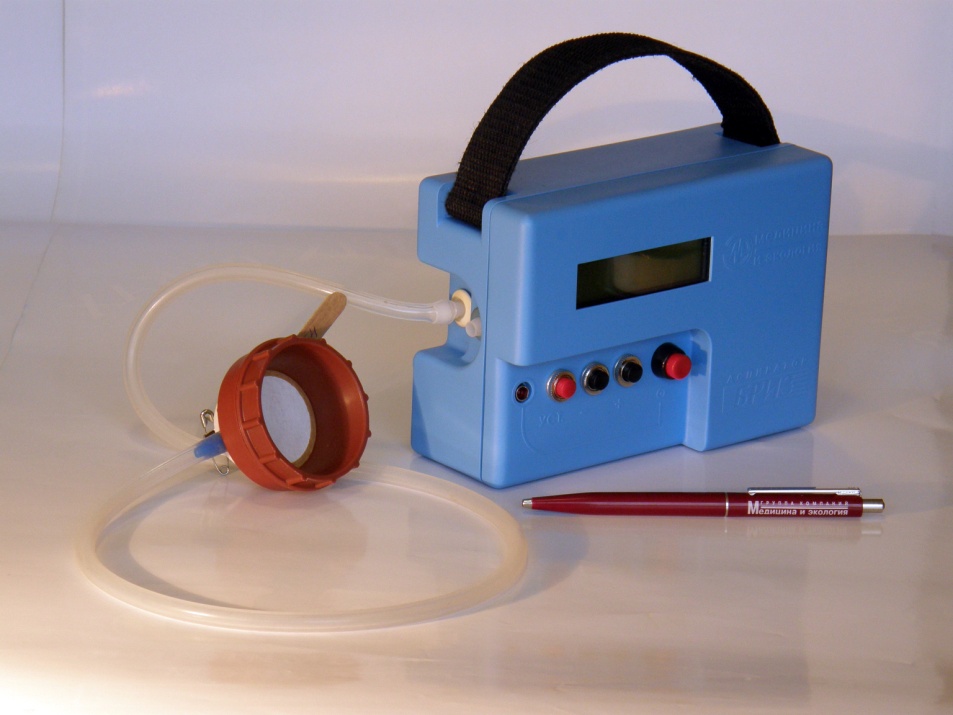 Перечень элементов:1 – кнопка включения-выключения питания2 – клавиша выбора режима работы3 – клавиша увеличения параметра4 – клавиша уменьшения параметра5 – светодиодный индикатор работы6 – жидкокристаллический дисплей7 – штуцер забора  проб воздухаПриложение Б(Обязательное)Методика измерения весовой концентрации АПФДМетодика основана на улавливании аэрозолей частиц из определенного объема воздуха на фильтр и затем определения веса уловленного осадка (составлена в соответствии с МУК 4.1.2468-09, ГОСТ 17.2.6.01-86, ГОСТ Р 51945, ГОСТ 12.1.005-88, Р 2.2.2006-05). Применяемые реактивы, аппаратура, материалы: осушитель для снаряжения эксикатора (плавленый хлористый кальций), аналитические весы с точностью     0,1 мг, аналитические фильтры аэрозольные АФА-ВП-10, пылевой аллонж (фильтродержатель) типа ИРА-10, эксикатор, пинцет аналитический, часы (для фиксирования продолжительности отбора проб с точностью отсчета  0,5 с).Отбор пробы воздуха. Взвешивают фильтры АФА-ВП-10 на середине чашки весов. Полученную массу с точностью до 4-го знака отмечают в рабочем журнале. Предварительно взвешенный фильтр фиксируют в гнезде пылевого аллонжа. Пылевой аллонж устанавливают в зоне дыхания работника и соединяют трубкой с воздухозаборным штуцером аспиратора. Включают аспиратор и отмечают время начала отбора пробы в рабочем журнале. Отбор заканчивают выключением аспиратора и отметкой времени выключения аспиратора в рабочем журнале. Среднесменная концентрация компонента определяется при отборе проб непрерывно в течение всей смены. Для достоверной характеристики воздушной среды необходимо получить данные не менее чем по трем сменам. Длительность аспирации воздуха на один фильтр зависит от предполагаемого содержания пыли и определяется необходимостью накопления на фильтре такого количества пыли, которое достаточно для надежного взвешивания (1-2 мг) и не превышает пылеемкости применяемого фильтра (25 мг для фильтра АФА-ВП-10). Предельную длительность  (в минутах) отбора пробы воздуха на один фильтр можно определить по формуле:  =  (  1000) / (Qа  С),  где  – пылеемкость фильтра (25 мг для АФА-В-10)Qа – объемный расход воздуха, дм3/минС – предполагаемая или определенная опытным путем, или по данным надежных источников концентрация аэрозоля в исследуемом воздухе, мг/м3.Описание определения. Фильтры с пробами выдерживают в весовой комнате в течение 30-40 мин и повторно взвешивают на тех же аналитических весах при соблюдении первоначальных условий взвешивания. Если отбор проб воздуха производится в 100%-ной относительной влажности, то фильтры в течение 2 ч выдерживают в эксикаторе над осушителем для удаления капельножидкой влаги. Концентрацию аэрозолей К за смену вычисляют по формуле: К1 (К2; К3) =( W 1000) / (Qв  ), (мг/м3); гдеW – привес фильтра,  W=(W - W0), мгQв - объем отобранной пробы Qв=(Qа  )/ (в БРИЗ-3 берем с монитора ИИБ)Qа – выбранный объемный расход, дм3/мин   – время работы аспиратора, мин.  За три смены: Кс= (К1+ К2+ К3)/3,  (мг/м3);Кс  сравнивают ПДКссПримечание: определение с применением фильтров АФА-В невозможно в средах, содержащих ацетон, бензол, ксилол.Приложение В(Обязательное)Гарантийный талонНА РЕМОНТ (ЗАМЕНУ)В ТЕЧЕНИЕ ГАРАНТИЙНОГО СРОКАПриложение Г(Обязательное)Список нормативных документов, используемыхпри разработке руководства по эксплуатацииМУК 4.1.2468-09. Методы контроля. Химические факторы. Измерение массовых концентраций пыли в воздухе рабочей зоны предприятий горнорудной и нерудной промышленности.ГОСТ Р 51945-2002. Аспираторы. Общие технические условияГОСТ 12.1.005-88. Общие санитарно-гигиенические требования к воздуху рабочей зоныГОСТ 17.2.6.01-86. Охрана природы. Атмосфера. Приборы для отбора проб воздуха населенных пунктов. Общие технические требованияГОСТ 2.114-95. ЕСКД. Технические условияГОСТ 2.601-2006. ЕСКД. Эксплуатационные документы.ГОСТ 2.105-95 ЕСКД. Общие требования к текстовым документамГОСТ 2.104-2006. ЕСКД. Основные надписи42 1590УТВЕРЖДАЮГенеральный директорООО «Медицина и Экология»________________ С.С. Жгарев«___»________________2013г.Параметры и размерыЗначениеКоличество проб воздуха, отбираемых одновременно1Габаритные размеры, мм, не более75х50х145Масса прибора в собранном виде, кг, не более0,5Параметры и размерыЗначениеКоличество проб воздуха, отбираемых одновременно1Габаритные размеры- без соединительной трубки  ротаметра, мм, не более85х50х145Масса прибора в собранном виде, кг, не более0,4Параметры и размерыЗначениеКоличество проб воздуха, отбираемых одновременно1Габаритные размеры, мм, не более160х65х130Масса прибора в собранном виде, кг, не более0,8Идентификационное наименование программного обеспеченияНомер версии (идентификационный номер) программного обеспеченияЦифровой идентификатор программного    обеспечения (контрольная сумма исполняемого кода)Алгоритм вычисления цифрового идентификатора программного обеспеченияmain.hex1.0.0.09200BC18CRC32НаименованиеОбозначениеОбозначениеОбозначениеКол.АспираторБРИЗ-1БРИЗ-2БРИЗ-31 шт.Регулятор  расходаНет+Нет1 шт.Трубки для забора проб воздухаПХВ или силиконовыеПХВ или силиконовыеПХВ или силиконовые1 /2 / 1 шт.Пылевой аллонжтипа ИРА-10типа ИРА-10типа ИРА-101 шт.Элементы питанияNi-MH, “D”,  от 2200 mAhNi-MH, “D”,  от 2200 mAhLi-Po2  /2 / 1шт.Трубка сорбционная НетСТ-212*1 шт.ФильтрыАФА-ВП-10АФА-ВП-10*100 шт.Зарядное устройство***1 шт.Сумка +++1 шт.Руководство по эксплуатации  (с отметкой о поверке п.5.2.)МЭК 00.00.01 РЭМЭК 00.00.01 РЭМЭК 00.00.01 РЭ1 экз.Методика поверкиМП 94-221-2013МП 94-221-2013МП 94-221-20131 экз.Дата поверкиЗаключениеФамилияповерителяПодписьОттиск поверочного клеймаНеисправностьНеисправностьПричинаМетод устранения1.Элекродвигатель не работаетНе заряжены аккумуляторыЗарядить аккумуляторы2. Воздух не всасывается через штуцерДефекты устанавливаются в сервисном центре производителяОбратиться в сервисный центр производителя